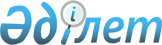 О мерах по реализации Закона Республики Казахстан от 4 июля 2013 года "О внесении изменений и дополнений в некоторые законодательные акты Республики Казахстан по вопросам транспорта"Распоряжение Премьер-Министра Республики Казахстан от 6 августа 2013 года № 132-р

      1. Утвердить прилагаемый перечень нормативных правовых актов, принятие которых необходимо в целях реализации Закона Республики Казахстан от 4 июля 2013 года «О внесении изменений и дополнений в некоторые законодательные акты Республики Казахстан по вопросам транспорта» (далее – перечень).



      2. Государственным органам Республики Казахстан и акимату города Астаны:

      1) разработать и в установленном порядке внести на утверждение в Правительство Республики Казахстан проекты нормативных правовых актов согласно перечню;

      2) принять соответствующие ведомственные нормативные правовые акты и проинформировать Правительство Республики Казахстан о принятых мерах.      Премьер-Министр                           С. Ахметов Утвержден         

распоряжением Премьер-Министра

Республики Казахстан   

от 6 августа 2013 года № 132-р 

Перечень

нормативных правовых актов, принятие которых необходимо в целях

реализации Закона Республики Казахстан от 4 июля 2013 года «О

внесении изменений и дополнений в некоторые законодательные

акты Республики Казахстан по вопросам транспорта»      Сноска. Перечень с изменениями, внесенными распоряжением Премьер-Министра РК от 22.11.2013 № 184-р.

      Примечание: расшифровка аббревиатур:

      МЮ - Министерство юстиции Республики Казахстан

      МЗ - Министерство здравоохранения Республики Казахстан

      МТСЗН - Министерство труда и социальной защиты населения Республики Казахстан

      МФ - Министерство финансов Республики Казахстан

      МТК - Министерство транспорта и коммуникаций Республики Казахстан

      МО - Министерство обороны Республики Казахстан

      МИД - Министерство иностранных дел Республики Казахстан

      МЧС - Министерство по чрезвычайным ситуациям Республики Казахстан

      МВД - Министерство внутренних дел Республики Казахстан

      МЭБП - Министерство экономики и бюджетного планирования Республики Казахстан

      МРР - Министерство регионального развития Республики Казахстан

      АРЕМ - Агентство Республики Казахстан по регулированию естественных монополий

      АС – Агентство Республики Казахстан по статистике

      КНБ - Комитет национальной безопасности Республики Казахстан
					© 2012. РГП на ПХВ «Институт законодательства и правовой информации Республики Казахстан» Министерства юстиции Республики Казахстан
				№ п/пНаименование нормативного правового актаФорма актаГосударственные органы, ответственные за исполнениеСрок исполнения123451.Об утверждении Правил перевозок пассажиров метрополитеномпостановление Правительства Республики КазахстанМТК, акимат г. Алматысентябрь 2013 года2.О некоторых вопросах деятельности железнодорожных вокзаловпостановление Правительства Республики КазахстанМТКсентябрь 2013 года3.Об утверждении методики определения цен за услуги перевозок пассажиров по социально значимым сообщениям железнодорожным транспортомпостановление Правительства Республики КазахстанМТК, АРЕМ, МТСЗНиюль 2014 года4.О некоторых вопросах лицензирования деятельности по перевозке грузов железнодорожным транспортомпостановление Правительства Республики КазахстанМТК, МРР, АРЕМоктябрь 

2013 года5.Об утверждении перечня объектов железнодорожного транспорта, находящихся в ведении перевозчика и Национального оператора инфраструктуры, подлежащих военизированной охранепостановление Правительства Республики КазахстанМТК, МВДсентябрь 2013 года6.О внесении изменений и дополнений в постановление Правительства Республики Казахстан от 17 ноября 2011 года № 1351 «Об утверждении Правил регистрации железнодорожного подвижного состава»постановление Правительства Республики КазахстанМТК сентябрь 2013 года7.Об утверждении Правил и требований к проведению досмотра пассажиров и лиц, посещающих объекты транспортной инфраструктуры, вещей, находящихся при них, в том числе ручной клади и багажапостановление Правительства Республики КазахстанМТК, МВД, КНБ (по согласованию)апрель 

2014 года8.Об утверждении Правил аттестации субъектов транспортной деятельности на соответствие Правилам и требованиям по проведению досмотра пассажиров и лиц, посещающих объекты транспортной инфраструктуры, вещей, находящихся при них, в том числе ручной клади и багажапостановление Правительства Республики КазахстанМТК, МВД, КНБ (по согласованию)апрель 

2014 года9.Об утверждении требований к техническим средствам, применяемым при досмотре пассажиров и лиц, посещающих объекты транспортной инфраструктуры, вещей, находящихся при них, в том числе ручной клади и багажапостановление Правительства Республики КазахстанМТК, МВД, КНБ (по согласованию)апрель 

2014 года10.Об утверждении перечня объектов транспортной инфраструктуры, на которых производится досмотр, перечня лиц, в отношении которых не производится досмотр, перечня веществ и предметов, запрещенных к вносу на объекты транспортной инфраструктурыпостановление Правительства Республики КазахстанМТК, МВД, КНБ (по согласованию)апрель 

2014 года11.Об утверждении Правил передачи сведений об оформленных и (или) забронированных билетах в уполномоченный государственный орган и (или) правоохранительные и специальные государственные органыпостановление Правительства Республики КазахстанМТК, МВД, КНБ (по согласованию)апрель 

2014 года12.О внесении изменений и дополнений в постановление Правительства Республики Казахстан от 2 июля 2011 года № 767 «Об утверждении Правил перевозок пассажиров и багажа автомобильным транспортом»постановление Правительства Республики КазахстанМТКсентябрь 2013 года13.О внесении изменений и дополнений в постановление Правительства Республики Казахстан от 12 марта 2004 года № 316 «О некоторых вопросах по перевозке опасных грузов автомобильным транспортом»постановление Правительства Республики КазахстанМТКсентябрь 2013 года14. О внесении изменений и дополнений в постановление Правительства Республики Казахстан от 18 июля 2011 года № 826 «Об утверждении Правил перевозок грузов автомобильным транспортом»постановление Правительства Республики КазахстанМТКсентябрь 2013 года15.О внесении изменений и дополнений в постановление Правительства Республики Казахстан от 27 июня 2011 года № 716 «Об утверждении Типового договора организации регулярных автомобильных перевозок пассажиров и багажа»постановление Правительства Республики КазахстанМТКсентябрь 2013 года16.Об утверждении Правил технической эксплуатации, обследования и ремонта судоходных гидротехнических сооружений (шлюзов)постановление Правительства Республики КазахстанМТКсентябрь 2013 года17.Об утверждении перечня и форм свидетельств подготовки специалистов морского транспортапостановление Правительства Республики КазахстанМТКсентябрь 2013 года18.Об утверждении Правил государственной регистрации транспортных средств городского рельсового транспортапостановление Правительства Республики КазахстанМТК, МФсентябрь 2013 года19.О внесении изменений и дополнений в постановление Правительства Республики Казахстан от 21 сентября 

2007 года № 825 «Об утверждении Правил безопасности на железнодорожном транспорте»постановление Правительства Республики КазахстанМТКоктябрь 

2014 года20.О внесении изменений и дополнений в постановление Правительства Республики Казахстан от 26 июля 2011 года № 856 «Об утверждении перечня, форм судовых документов и Правил ведения судовых документов»постановление Правительства Республики КазахстанМТКсентябрь 2013 года21.О внесении изменений и дополнений в постановление Правительства Республики Казахстан от 17 января 2003 года № 49 «Об утверждении Правил государственной регистрации судов и прав на них»постановление Правительства Республики КазахстанМТК сентябрь 2013 года22.О внесении изменений и дополнений в постановление Правительства Республики Казахстан от 11 мая 2011 года № 493 «Об утверждении Правил организации труда и отдыха водителей, а также применения тахографов»постановление Правительства Республики КазахстанМТКсентябрь 2013 года23.О внесении изменений и дополнений в постановление Правительства Республики Казахстан от 13 августа 2011 года № 923 «Об утверждении Правил применения разрешительной системы автомобильных перевозок в Республике Казахстан в международном сообщении»постановление Правительства Республики КазахстанМТК сентябрь 2013 года24.О внесении изменений и дополнений в постановление Правительства Республики Казахстан от 31 декабря 2008 года № 1345 «Некоторые вопросы, регламентирующие проезд автотранспортных средств по территории Республики Казахстан»постановление Правительства Республики КазахстанМТК сентябрь 2013 года25.О внесении изменений и дополнений в постановление Правительства Республики Казахстан от 24 января 2005 года № 51 «Об утверждении Правил организации и осуществления перевозок неделимых крупногабаритных и тяжеловесных грузов на территории Республики Казахстан»постановление Правительства Республики КазахстанМТК сентябрь 2013 года26.О внесении изменений и дополнений в постановление Правительства Республики Казахстан от 14 сентября 2011 года № 1058 «Об утверждении Правил государственной регистрации судна, в том числе маломерного судна, и прав на него»постановление Правительства Республики КазахстанМТК сентябрь 2013 года27.Об утверждении Правил сертификации и выдачи сертификата органа обслуживания воздушного движения и (или) службы эксплуатации радиотехнического оборудования и связи аэронавигационной организации, а также сертификационных требований, предъявляемых к органам обслуживания воздушного движения и (или) службам эксплуатации радиотехнического оборудования и связи аэронавигационной организациипостановление Правительства Республики КазахстанМТК, АРЕМсентябрь 2013 года28. Об утверждении Правил допуска организаций гражданской авиации Республики Казахстан к применению авиационных стандартов международных организаций в сфере гражданской авиациипостановление Правительства Республики КазахстанМТКсентябрь 2013 года29.Об утверждении Правил профессиональной подготовки и поддержания квалификации государственных авиационных инспекторовпостановление Правительства Республики КазахстанМТКсентябрь 2013 года30. О внесении изменений и дополнений в постановление Правительства Республики Казахстан от 12 мая 2011 года № 506 «Об утверждении Правил использования воздушного пространства Республики Казахстан и внесении изменения в постановление Правительства Республики Казахстан от 31 декабря 2010 года № 1525 и о признании утратившими силу некоторых решений Правительства Республики Казахстан»постановление Правительства Республики КазахстанМТК, МОсентябрь 2013 года31.О внесении изменений и дополнений в постановление Правительства Республики Казахстан от 23 октября 2012 года № 1341 «Об утверждении Правил сертификации и выдачи удостоверения соответствия экземпляра гражданского воздушного судна нормам летной годности»постановление Правительства Республики КазахстанМТКсентябрь 2013 года32.О внесении изменений и дополнений в постановление Правительства Республики Казахстан от 31 марта 2011 года № 318 «Об утверждении Правил сертификации в сфере сверхлегкой авиации»постановление Правительства Республики КазахстанМТКсентябрь 2013 года33.О внесении изменений и дополнений в постановление Правительства Республики Казахстан от 18 октября 2010 года № 1070 «Об утверждении Правил сертификации и выдачи сертификата эксплуатанта гражданских воздушных судов»постановление Правительства Республики КазахстанМТКсентябрь 2013 года34.О внесении изменений и дополнений в постановление Правительства Республики Казахстан от 20 июня 2011 года № 678 «Об утверждении Правил сертификации и выдачи сертификата типа»постановление Правительства Республики КазахстанМТКсентябрь 2013 года35.О внесении изменений и дополнений в постановление Правительства Республики Казахстан от 25 августа 2011 года № 962 «Об утверждении Правил сертификации и выдачи сертификата летной годности гражданского воздушного судна Республики Казахстан»постановление Правительства Республики КазахстанМТКсентябрь 2013 года36.О внесении изменений и дополнений в постановление Правительства Республики Казахстан от 25 апреля 2011 года № 440 «Об утверждении Правил сертификации и выдачи сертификата организации по техническому обслуживанию и ремонту авиационной техники гражданской авиации»постановление Правительства Республики КазахстанМТКсентябрь 2013 года37.О внесении изменений и дополнений в постановление Правительства Республики Казахстан от 20 июня 2011 года № 674 «Об утверждении Правил сертификации и выдачи сертификата авиационного учебного центра гражданской авиации»постановление Правительства Республики КазахстанМТКсентябрь 2013 года38.О внесении изменений и дополнений в постановление Правительства Республики Казахстан от 2 июля 2011 года № 760 «Об утверждении Правил сертификации и выдачи сертификата годности аэродрома (вертодрома)»постановление Правительства Республики КазахстанМТКсентябрь 2013 года39.О внесении изменений и дополнений в постановление Правительства Республики Казахстан от 9 июня 2011 года № 646 «Об утверждении Правил сертификации и выдачи сертификата по организации досмотра службой авиационной безопасности аэропорта»постановление Правительства Республики КазахстанМТКсентябрь 2013 года40.О внесении изменений и дополнений в постановление Правительства Республики Казахстан от 4 ноября 2011 года № 1296 «Об утверждении Правил по организации поисково-спасательного обеспечения полетов на территории Республики Казахстан»постановление Правительства Республики КазахстанМТК, МЧС, МО, КНБ (по согласованию)сентябрь 2013 года41.О внесении изменений и дополнений в постановление Правительства Республики Казахстан от 22 апреля 2011 года № 437 «Об утверждении Правил организации рабочего времени и отдыха членов экипажей воздушных судов гражданской и экспериментальной авиации Республики Казахстан»постановление Правительства Республики КазахстанМТК, МТСЗН сентябрь 2013 года42.О внесении изменений и дополнений в постановление Правительства Республики Казахстан от 18 октября 2010 года № 1069 «Об утверждении Правил допуска эксплуатанта к авиационным работам»постановление Правительства Республики КазахстанМТКсентябрь 2013 года43.О внесении изменений и дополнений в постановление Правительства Республики Казахстан от 13 мая 2011 года № 512 «Об утверждении Правил профессиональной подготовки авиационного персонала, непосредственно участвующего в обеспечении безопасности полетов»постановление Правительства Республики КазахстанМТК сентябрь 2013 года44.О некоторых вопросах обеспечения авиационной безопасностипостановление Правительства Республики КазахстанМТК, МВД, МФ, МИД, МО, КНБ (по согласованию)сентябрь 2013 года45.Об утверждении перечня товаров, в отношении которых предоставляются тарифные льготы, а также Правил и условий предоставления тарифных льготпостановление Правительства Республики КазахстанМЭБП, МТК, МФсентябрь 2013 года46.О внесении изменений и дополнений в постановление Правительства Республики Казахстан от 16 февраля 2008 года № 148 «Об утверждении Правил проведения профилактических работ по пожарной безопасности и ликвидации последствий пожаров на железнодорожном и воздушном транспорте»постановление Правительства Республики КазахстанМТК, МЧСсентябрь 2013 года47.О внесении изменений и дополнений в постановление Правительства Республики Казахстан от 14 июля 2011 года № 799 «Об утверждении Правил перевозок пассажиров, багажа и грузобагажа железнодорожным транспортом»постановление Правительства Республики КазахстанМТКсентябрь 2013 года48.О внесении изменений и дополнений в постановление Правительства Республики Казахстан от 5 августа 2011 года № 915 «Об утверждении Положения о квалификационных комиссиях по дипломированию и аттестации лиц командного состава судов и Правил дипломирования и аттестации лиц командного состава судов, подлежащих государственной регистрации в Государственном судовом реестре Республики Казахстан»постановление Правительства Республики КазахстанМТКсентябрь 2013 года49.О внесении изменений и дополнений в постановление Правительства Республики Казахстан от 16 апреля 2004 года № 424 «Об утверждении Правил пользования магистральной железнодорожной сетью»постановление Правительства Республики КазахстанМТКсентябрь 2013 года50.О внесении изменений и дополнений в постановление Правительства Республики Казахстан от 5 февраля 2013 года № 87 «Об утверждении Правил технической эксплуатации железнодорожного транспорта»постановление Правительства Республики КазахстанМТКсентябрь 2013 года51.О внесении изменений и дополнений в постановление Правительства Республики Казахстан от 24 ноября 2004 года № 1232 «Вопросы Министерства транспорта и коммуникаций Республики Казахстан»постановление Правительства Республики КазахстанМТКсентябрь 2013 года52.Об утверждении Правил нахождения в зоне повышенной опасности метрополитена и проведения в ней работпостановление Правительства Республики КазахстанМТКсентябрь 2013 года53.О внесении изменений и дополнений в постановление Правительства Республики Казахстан от 8 июля 2011 года № 781 «Об утверждении форм, Правил выдачи и ведения судовых документов на внутреннем водном транспорте»постановление Правительства Республики КазахстанМТКсентябрь 2013 года54.Об утверждении Программы по безопасности полетов в сфере гражданской авиациипостановление Правительства Республики КазахстанМТКдекабрь 2015 года55.Об утверждении программы упрощения формальностей при международных воздушных перевозкахпостановление Правительства Республики КазахстанМТКдекабрь 2014 года56.Об утверждении Правил организации продажи проездных документов (билетов) на железнодорожном транспорте в Республике КазахстанприказМТКсентябрь 2013 года57.Об утверждении перечня железнодорожных вокзалов согласно их классуприказМТКсентябрь 2013 года58.О признании утратившим силу приказа исполняющего обязанности Министра транспорта и коммуникаций Республики Казахстан от 3 августа 2012 года № 490 «Об утверждении Методики определения класса железнодорожных вокзалов»приказМТКсентябрь 2013 года59.Об утверждении Правил использования специальных автоматизированных измерительных средствприказМТКсентябрь 2013 года60.Об утверждении формы диплома для лиц командного состава судовприказМТКсентябрь 2013 года61.Об утверждении форм и сроков, а также Правил составления отчетности о плавании судов по судоходным водным путямприказМТК, АСсентябрь 2013 года62.Об утверждении Правил в области безопасности и охраны труда на судах внутреннего водного транспортаприказМТК, МТСЗНсентябрь 2013 года63.О внесении изменений и дополнений в приказ исполняющего обязанности Министра транспорта и коммуникаций Республики Казахстан от 13 августа 2010 года № 362 «Об утверждении правил организации работы постов транспортного контроля на территории Республики Казахстан»приказМТКсентябрь 2013 года64.Об утверждении типовых программ профессиональной подготовки авиационного персонала, участвующего в обеспечении безопасности полетовприказМТКсентябрь 2013 года65.Об утверждении Правил тестирования на определение уровня владения языком, используемом в радиотелефонной связиприказМТКсентябрь 2013 года66.Об утверждении Правил медицинского освидетельствования в гражданской авиации Республики Казахстансовместный приказМТК, МЗсентябрь 2013 года67.Об утверждении классов аэровокзалов и методики определения класса аэровокзалаприказМТКсентябрь 2013 года68.Об утверждении квалификационных требований, предъявляемых к физическим лицам, имеющим право определять уровень квалификации авиационного персоналаприказМТКсентябрь 2013 года69.О внесении изменений и дополнений в приказ исполняющего обязанности Министра транспорта и коммуникаций Республики Казахстан от 13 августа 2010 года № 363 «Об утверждении Инструкции по утверждению расписания регулярных рейсов на внутренних и международных авиамаршрутах Республики Казахстан»приказМТКсентябрь 2013 года70.О внесении изменений и дополнений в приказ Министра транспорта и коммуникаций Республики Казахстан от 14 марта 2011 года № 138 «Об утверждении Правил выдачи свидетельств авиационного персонала»приказМТКсентябрь 2013 года71.Об определении аэропортов, открытых для международных полетов государственных и экспериментальных воздушных судов иностранных государств, а также международных полетов воздушных судов для перевозки воинских формирований, вооружений и военной техники иностранных государствприказМТК, МОсентябрь 2013 года72.О внесении изменений и дополнений в приказ Министра транспорта и коммуникаций Республики Казахстан от 17 сентября 2012 года № 611 «Об утверждении форм проверочных листов эксплуатантов воздушных судов»приказМТК, МРРсентябрь 2013 года73.О внесении изменений и дополнений в приказ Министра транспорта и коммуникаций Республики Казахстан от 18 сентября 2012 года № 613 «Об утверждении Правил государственной регистрации гражданских воздушных судов Республики Казахстан, прав на них и сделок с ними, а также форм документов, удостоверяющих права на них»приказМТКсентябрь 2013 года74.Об утверждении Правил планирования и проведения путевых работ по обеспечению безопасности судоходства на внутренних водных путяхприказМТК сентябрь 2013 года75.О внесении изменений и дополнений в приказ Министра транспорта и коммуникаций Республики Казахстан от 10 февраля 2004 года № 55-I «Об утверждении Положения о капитане морского порта»приказМТКсентябрь 2013 года76.О внесении изменений и дополнений в приказ Председателя Агентства Республики Казахстан по регулированию естественных монополий от 4 марта 2005 года № 70-ОД «Об утверждении Правил представления и рассмотрения ходатайств о даче согласия на осуществление субъектами естественных монополий иной деятельности»приказАРЕМ, МТКсентябрь 2013 года77.О внесении изменений и дополнений в приказ Министра транспорта и коммуникаций Республики Казахстан от 23 июля 2004 года № 283-I «Об утверждении Правил открытия и закрытия железнодорожных станций для выполнения всех или отдельных операций»приказМТКсентябрь 2013 года78.Об утверждении Правил участия перевозчика и Национального оператора инфраструктуры при проверке соблюдения требований безопасности движения по подъездным путям, а также осуществлении физическими и юридическими лицами деятельности по погрузке, выгрузке (разгрузке) багажа, грузов и грузобагажаприказМТКсентябрь 2013 года79.О внесении изменений и дополнений в приказ Министра транспорта и коммуникаций Республики Казахстан от 29 сентября 2004 года № 366-I «Об утверждении Требований к режиму работы железнодорожных станций»приказМТКсентябрь 2013 года80.О внесении изменений и дополнений в приказ Министра транспорта и коммуникаций Республики Казахстан от 27 октября 2011 года № 651 «Об утверждении Правил открытия и закрытия аэропортов для обеспечения международных полетов воздушных судов»приказМТКсентябрь 2013 года81.Об утверждении формы информации о финансово-экономическом положенииприказМТКсентябрь 2013 года